ЗАО   ГОСТИНИЦА   «ОКТЯБРЬСКАЯ»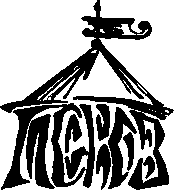 ТУРИСТИЧЕСКОЕ   БЮРО180000 г. Псков, Октябрьский пр.36. Тел. (8-8112) 66-42-27,факс 66-42-54   E-mail:okthotel@mail.ruРеестровый номер РТО 003251Школьная группа ПСКОВ - ПУШКИНСКИЕ ГОРЫ - ИЗБОРСК - ПЕЧОРЫ
(2 дня/2 ночи)(для групп, прибывающих «ЛАСТОЧКОЙ»)Экскурсионная программа:1 день: прибытие группы в Псков на ж/д вокзал «Ласточкой».Трансфер в гостиницу «Октябрьская». Размещение. Ночь в отеле.2 день: Завтрак. Отъезд в Пушкинские горы. Экскурсия в музее - заповеднике А. С. Пушкина "Михайловское": усадьбы Михайловское, Тригорское (или Петровское), прогулки по паркам заповедника, посещение Святогорского монастыря, где похоронен А.С. Пушкин.  Обед.Возвращение в г. Псков.3 день: Завтрак. Освобождение номеров. Отъезд в г.Изборск. Экскурсия по Изборской крепости, осмотр Труворова городища, прогулка к Словенским ключам. Переезд в г. Печоры. Экскурсия Псково - Печерский мужской монастырь. Возвращение в г. Псков. Обзорная экскурсия по г. Пскову: Кремль, Довмонтов город, Троицкий собор, оборонное и гражданское зодчество города.Обед (или ужин). Трансфер на вокзал.Стоимость тура:                                                                                           Цены  2020 г.Цены нетто указаны в рублях на одного человека (школьника). 
В стоимость тура входит:проживание в гостинице (номера с удобствами); расчетное время: 12-00-12-002-х разовое питание (завтрак швед стол  + обед (или ужин));услуги гида;транспортно - экскурсионное обслуживание;входные билеты для школьников.Дополнительно:доплата за третье питание: 320 руб./чел.входные билеты в музеи за взрослого: 650 руб. (взр.) доплата за 1-но местное размещение 300 руб. /сутки Гостиницыс транспортным обслуживаниемс транспортным обслуживаниемс транспортным обслуживаниемс транспортным обслуживаниемГостиницы40+430+320+215+1"ОКТЯБРЬСКАЯ»5 6206 0806 9907 130